Lesson 2 - Actions are underlined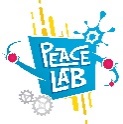 Gather - Opening Prayer - Weekly Message-Welcome & Opening Prayer-Announce Message – Peacemakers find good ways to solve problems.-MusicWorship - Sacred Scripture/Story/Drama Skit-Memory Passage - “Live in harmony with one another; do not be haughty, but associate with the lowly; do not claim to be wiser than you are.” Romans 12:16-Scripture - Drama or Read from Bible or from Story BookletRespond - Response Sessions Active - Interactive/Peace Lab Experiment-Water for Everyone Relay – Two lines at opposite end of the room.  ChildrenPut into teams take turns bringing cups of water from full bucket to the empty bucket at opposite end of room.  Game finishes when one team empties all their water from the full bucket into the empty bucket. Conclude with “Think about it Reflection” Page 11.Bible - Memory Verse/Reflection/Activity Books-Review the Scripture Story - reflection questions-Read Lab Booklet - Grades 5-8 – Page 6 The Story of Brook.-Peace Lab Discovery – To illustrate simple solutions can make for a beautiful outcome, mix equal parts water and Epsom salt together until salt is dissolved.  Give children paint brushes and pieces of construction paper in dark colors.  Invite them to paint designs on the paper with salt water.  In this simple activity, the combination of simple ingredients will be beautiful when the paper dries and crystals form. Page 14-Think Tank About Sharing – Come up with ways that can encourage others to share their treasure…(no necessarily money…what gifts do they have and how can they share them?)  Write ideas on dry erase board. Page 14Creative - Craft/ReviewPeacemaker Banners – In The triangle cut outs provided ask the children to brainstorm about their ideas that will bring about peace and to write a word that will remind them to be a people of peace.  Hang triangles on the string provided and hand in their class room. Page 12Send - Closing Prayer - ReviewChallenge Wall Hanging